Rescisão do Termo de Compromisso de Estágio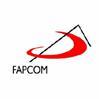 Comunicamos que a partir de __/__/__ fica rescindido o Termo de Compromisso de Estágio firmado na data de __/__/__ entre as partes com intermédio da Faculdade Paulus de Tecnologia e Comunicação – FAPCOM. Informamos que o referido estágio foi rescindido na supracitada pelo seguinte motivo:(   ) Contratação do estagiário/a em regime CLT.(   ) Situação irregular de matrícula do estudante. (   ) Por iniciativa do estudante. (   ) Encerramento de contrato.(   ) Outros:E por estarem de inteiro e comum acordo com as condições e dizeres deste Rescisão as partes assinam-na em 03 vias de igual teor, cabendo a 1ª via a Unidade Concedente, a 2ª via ao estagiário/a e a 3ª via a Instituição de Ensino.				São Paulo, __ de ________________ de ________. FAPCOM | Faculdade Paulus de Tecnologia e Comunicação.Unidade Concedente (Escola):CNPJ: Nome (estagiário/a): Nome Social: Curso:RA: Semestre:Instituição de EnsinoFAPCOMPe. Dr. José Erivaldo DantasDiretorEscola Concedente(Carimbo e assinatura)Estagiário/a: _________________________.